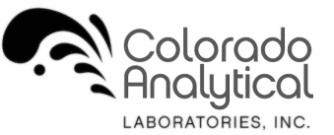 Commerce City Lab10411 Heinz Way	Commerce City CO 80640Lakewood Service Center610 Garrison St, Unit ELakewood CO 80215Phone: 303-659-2313www.coloradolab.comReport To InformationCompany Name:      Contact Name:      Bill To Information (If different from report to)Company Name:      Contact Name:       Project Name / NumberAddress:City        State    Zip      Address:City       State    Zip      Task Number 
(Lab Use Only)Phone:     Phone:     	Task Number 
(Lab Use Only)Email:      Email:      Task Number 
(Lab Use Only)Sample Collector:       No.:     Task Number 
(Lab Use Only)Sample Collector Phone:       No.:     Task Number 
(Lab Use Only)Sample Matrix (Select One Only)Sample Matrix (Select One Only)Sample Matrix (Select One Only)Sample Matrix (Select One Only)Sample Matrix (Select One Only)Sample Matrix (Select One Only)Sample Matrix (Select One Only)Sample Matrix (Select One Only)Sample Matrix (Select One Only)Sample Matrix (Select One Only)No. of ContainersGrabor (Check One Only)CompositeGrabor (Check One Only)CompositeWaste Water	Ground Water	Surface Water	Waste Water	Ground Water	Surface Water	Waste Water	Ground Water	Surface Water	Waste Water	Ground Water	Surface Water	Soil      Sludge Soil      Sludge Drinking Water Drinking Water Drinking Water Drinking Water No. of ContainersGrabor (Check One Only)CompositeGrabor (Check One Only)CompositeDateTimeSample IDSample IDSample IDSample IDSample IDSample IDSample IDSample IDNo. of ContainersGrabor (Check One Only)CompositeGrabor (Check One Only)CompositeInstructions:     Instructions:     Instructions:     Instructions:     Instructions:     Instructions:     Instructions:     Instructions:     C/S Info:Deliver Via:			C/S Charge C/S Info:Deliver Via:			C/S Charge C/S Info:Deliver Via:			C/S Charge C/S Info:Deliver Via:			C/S Charge C/S Info:Deliver Via:			C/S Charge C/S Info:Deliver Via:			C/S Charge C/S Info:Deliver Via:			C/S Charge C/S Info:Deliver Via:			C/S Charge C/S Info:Deliver Via:			C/S Charge C/S Info:Deliver Via:			C/S Charge C/S Info:Deliver Via:			C/S Charge C/S Info:Deliver Via:			C/S Charge Seals Present Yes  No Temp.	  °C/Ice	         Sample Pres. Yes   No  Seals Present Yes  No Temp.	  °C/Ice	         Sample Pres. Yes   No  Seals Present Yes  No Temp.	  °C/Ice	         Sample Pres. Yes   No  Seals Present Yes  No Temp.	  °C/Ice	         Sample Pres. Yes   No  Seals Present Yes  No Temp.	  °C/Ice	         Sample Pres. Yes   No  Seals Present Yes  No Temp.	  °C/Ice	         Sample Pres. Yes   No  Seals Present Yes  No Temp.	  °C/Ice	         Sample Pres. Yes   No  Seals Present Yes  No Temp.	  °C/Ice	         Sample Pres. Yes   No  Seals Present Yes  No Temp.	  °C/Ice	         Sample Pres. Yes   No  Seals Present Yes  No Temp.	  °C/Ice	         Sample Pres. Yes   No  Seals Present Yes  No Temp.	  °C/Ice	         Sample Pres. Yes   No  Seals Present Yes  No Temp.	  °C/Ice	         Sample Pres. Yes   No  Seals Present Yes  No Temp.	  °C/Ice	         Sample Pres. Yes   No  Relinquished By:Relinquished By:Relinquished By:Date/Time:Date/Time:Received By:Received By:Date/Time:Date/Time:Relinquished By:Relinquished By:Relinquished By:Relinquished By:Relinquished By:Relinquished By:Date/Time:Date/Time:Date/Time:Date/Time:Date/Time:Date/Time:Received By:Received By:Received By:Received By:Received By:Received By:Received By:Date/Time:Date/Time:Date/Time:Date/Time:Date/Time: Tests Requested